Готовый бизнес по торговле оборудованием.Предлагаем партнерство в крупных региональных центрах 50/50. Инвестиции со стороны партнера в регионе: 					10 млн.руб      	/без дополнительных вливаний в процессе работы/Рентабельность в год:  								30-50 % Чистая прибыль партнера, год:  							3 млн.руб - 5 млн.рубОкупаемость проекта, не более:  							 2,7 лет.Гарантия возврата инвестиций и окупаемости проекта:				100%Затраты на организацию бизнеса:  							5%Организация регионального представительства компании по продаже оборудования для переработки полимеров.ООО «Мировое оборудование» – главный поставщик оборудования по переработке полимеров в России.Мы готовы стать соинвестором по открытию филиала в Вашем регионе: компании по продаже оборудования по переработке полимеров и отходов полимеров на условиях 50/50. Объем инвестиций с нашей стороны 10 000 000 рублей.Для Вас – поставка оборудования по себестоимости: мы гарантируем 100% прозрачность бизнес-отношений с партнером. Мы разделим с Вами прибыль также, как мы разделим с Вами все затраты на ведение совместного бизнеса.Вы станете полноправным партнером крупного, перспективного бизнеса на эксклюзивных условиях.  - Мы организуем склад оборудования и зап.частей в региональном центре.  - Предоставим ликвидные единицы оборудования для организации выставочного стенда с возможностью демонстрации в работе.- Обучим управляющего филиалом и персонал.- Организуем систему продаж.- Окажем юридическую поддержку.- Предоставим данные по оборачиваемости товара (собственная статистика).ООО «Мировое оборудование» - это- Цены, с которыми сложно конкурировать.- Многолетний опыт и знание рынка.-  Собственное производство в России.- Совместное производственное предприятие в Китайской Народной Республике в соучредительстве с представителем Китая.- Склад оборудования и производство в Китае.- Специализированный склад оборудования в России- Аттестованный штат продавцов оборудования - 19 менеджеров- Более 400 покупателей за 2017 год- Более 1500 проведённых сделок.Всего одна причина, почему мы желаем инвестировать в регионы уже сейчас:2017 год – год экологии.По данным Минприроды, ежегодно в России образуется более 70 млн. тонн коммунальных отходов. Из них перерабатывается только 7%.Согласно программе Правительства РФ, принятой в 2017году - к 2030 году в России количество полигонов ТБО должно сократиться более, чем в 150 раз, а 60 % твердых бытовые отходы должны подлежать обязательному раздельному сбору и сортировке для дальнейшей переработки, вместо захоронения и рекультивации. Определены инструменты по финансированию Программы и определены региональные Операторы по обращению с отходами, которые будут нести ответственность за выполнение программы Правительства в данной области. Новое законодательство РФ в части сбора, утилизации и переработки мусора должно позволить снизить экологическую напряженность во многих субъектах нашей страны. К 2030 году 60% полимерных отходов будут подлежать вторичной переработке, что составит 830 % сверх того объема, который перерабатывается на сегодняшний день. Многократное увеличение рынка полимерных отходов, создаст условия для создания производств по вторичной переработке еще более привлекательные, чем в настоящее время.Количество производств, перерабатывающих полимеры во вторичное сырье будет увеличиваться в геометрической прогрессии по всей территории России. Внимание! При поступлении 2-х и более заявок с одного региона на оформление партнерского соглашения, в приоритете будут рассматриваться компании, имеющие собственное производство по переработке полимеров, либо имеющие опыт в сфере переработки.С Уважением, команда “Magorclub” - Магазин Готовых Решений для бизнеса.ИП Едаков Алексей Анатольевич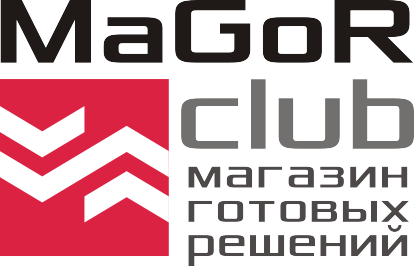 Юр. адрес:142184, Московская область, г. Подольск, мкр. Климовск, ул. Революции, д. 4, кв. 81Фактический  адрес: 142116,  Московская  область,  г. Подольск,   Домодедовское шоссе,  д. 14ИНН   502102695609,   Р/с  40802810400000033385   Отд. «Подольское»  АО «Райффайзенбанк»БИК  044525700,   К/с 30101810200000000700,    ОКПО 0122307330,  ОГРНИП  317507400048131Тел.:  +7 (495)  792-21-23,  +7 (800)  600-51-16,  e-mail:  info@magorclub.ru,  сайт: magorclub.ru